Przerwa  kawowa standardowa :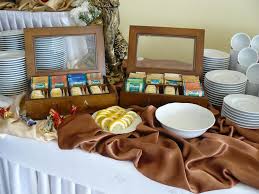 Kawa HerbataSoki owocoweWoda mineralna _______________________________________________________________________________________Przerwa kawowa wzbogacona :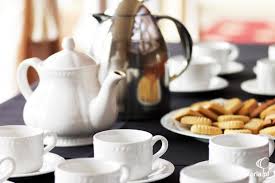 Kawa HerbataSoki owocoweWoda mineralnaKruche ciasteczkaOwoce _____________________________________________________________________ Przerwa kawowa  urozmaicona:Kawa 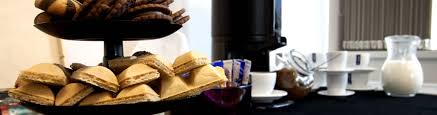 HerbataSoki owocoweWoda mineralnaOwoceCiasto domowe (cztery rodzaje)_______________________________________________________________________________________Przerwa kawowa z przekąskami :Kawa Herbata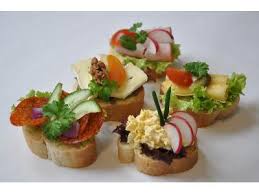 Soki owocowe Woda  mineralna  Kanapki dekoracyjne_______________________________________________________________________